Snowflake SequenceFill the missing numbers in by working out the pattern on each arm of the snowflake…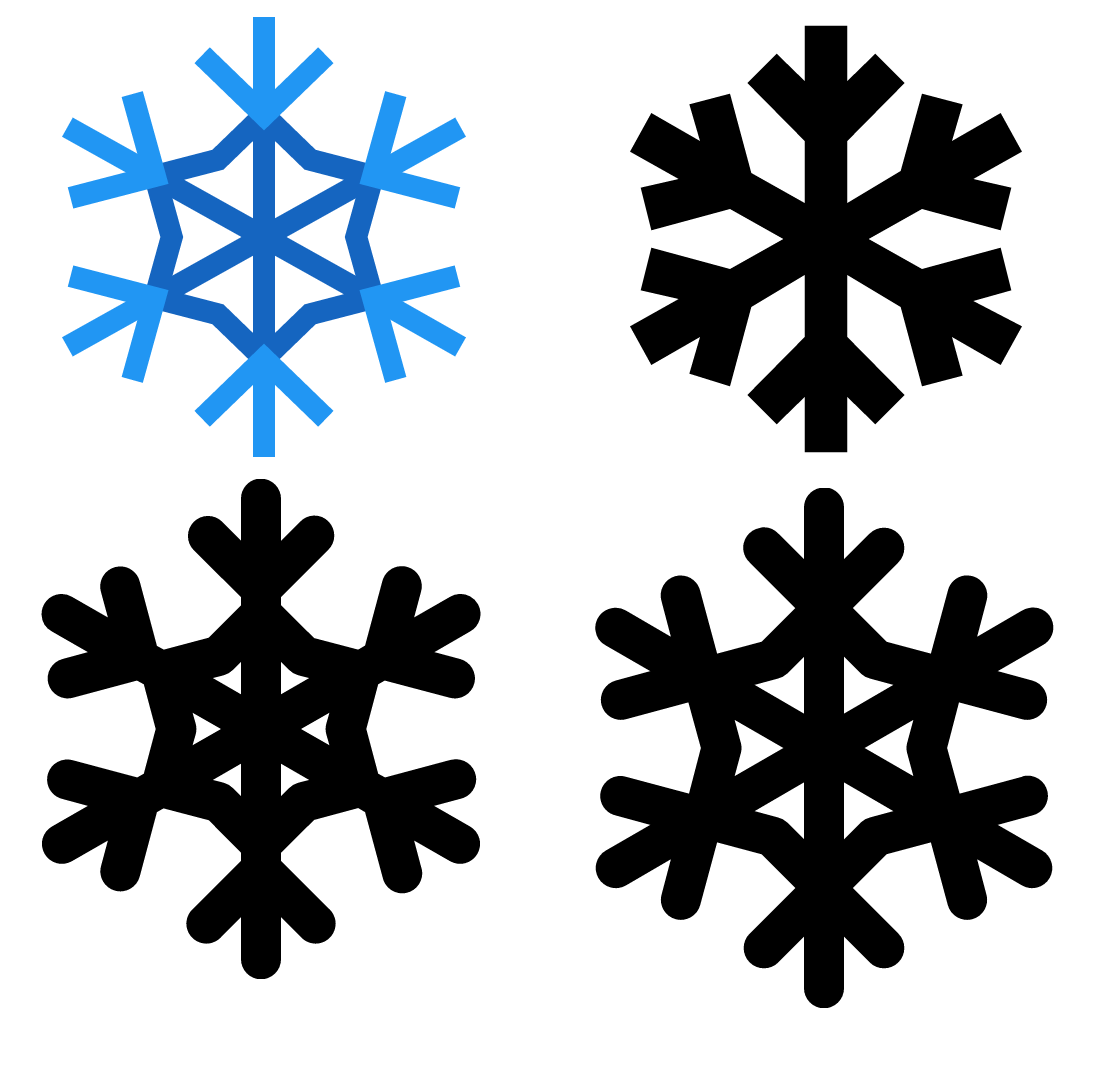 